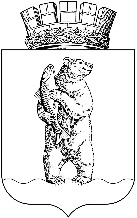 Администрациягородского округа АнадырьПОСТАНОВЛЕНИЕОт 15.03.2021		             			                                                 № 143	В целях уточнения некоторых положений Порядка определения объема и предоставления субсидии управляющим организациям на ремонт фасадов многоквартирных домов на территории городского округа Анадырь,	ПОСТАНОВЛЯЮ:1. Внести в Постановление Администрации городского округа Анадырь от 16 июля 2020 года № 471 «Об утверждении Порядка определения объема и предоставления субсидии управляющим организациям на ремонт фасадов многоквартирных домов на территории городского округа Анадырь» следующее изменение:1.1. В Порядке определения объема и предоставления субсидии управляющим организациям на ремонт фасадов многоквартирных домов на территории городского округа Анадырь:1.1.1. В разделе 2 «Условия и порядок предоставления субсидии»:- пункт 2.7 дополнить абзацем следующего содержания:«При условии, если суммарный объём потребности всех Получателей (с учетом предельных размеров финансирования из бюджета городского округа Анадырь, предусмотренных в данном Порядке), подавших заявки, меньше объёма средств бюджета городского округа Анадырь, предусмотренных в текущем году на мероприятие «Субсидии управляющим организациям на ремонт фасадов многоквартирных домов на территории городского округа Анадырь» Подпрограммы, Субсидия предоставляется в соответствии с заявкой с учетом долевого финансирования.».2. Настоящее постановление опубликовать в газете «Крайний Север»,           а также разместить на официальном информационно-правовом ресурсе городского округа Анадырь – www.novomariinsk.ru.	3. Настоящее постановление вступает в силу со дня официального опубликования и распространяет свое действие на правоотношения, возникшие с 9 марта 2021 года.4. Контроль за исполнением настоящего постановления возложить на начальника Управления промышленности и сельскохозяйственной политики Администрации городского округа Анадырь Шеметову А.А.Глава Администрации                      	                                                       Л.А. НиколаевО внесении изменений в Постановление Администрации городского округа Анадырь                от 16 июля 2020 года № 471